附件2证明材料学工系统自然年加权平均成绩及排名截图！需保证截图清晰完整！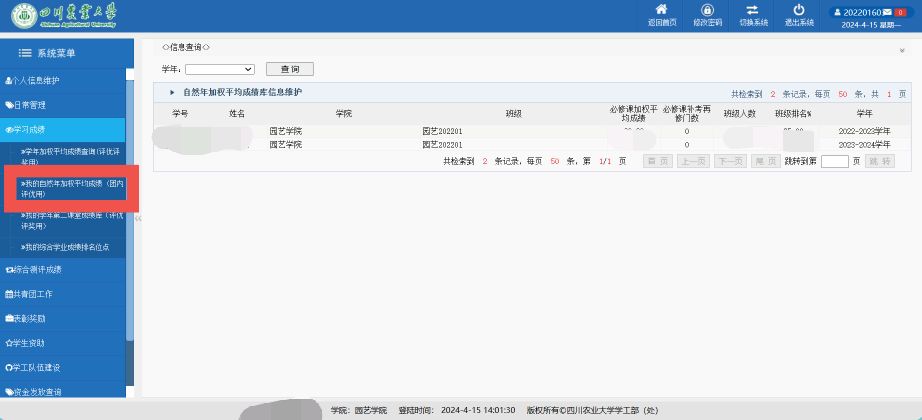 志愿四川时长截图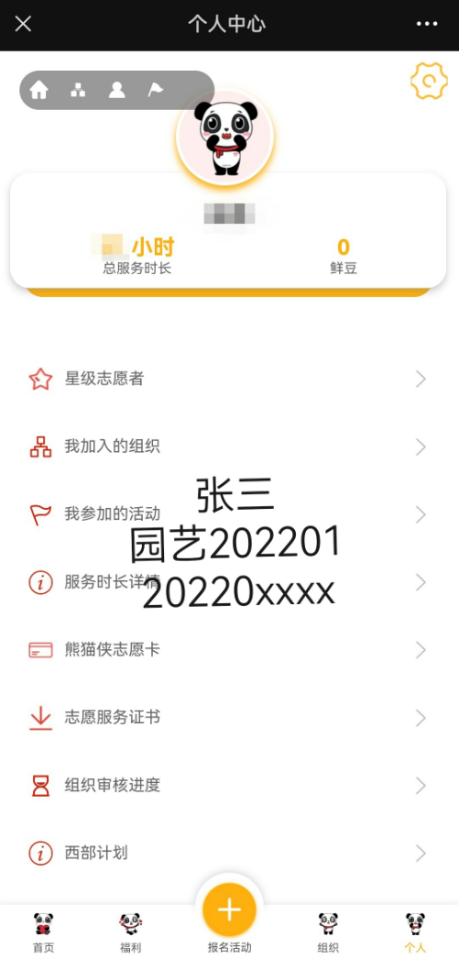 